Муниципальное бюджетное дошкольное образовательное учреждение детский сад №9 Дидактическая игра «Пришей пуговицы к курточке и подбери зонтик, шапочку и сапожки» для детей 5-6 летВоспитатель: Суханова Марина Михайловна Тверь 2018Дидактическая игра «Пришей пуговицы к курточке и подбери шапочку, зонтик и сапожки» для детей 5-6 летИгра способствует развитию мелкой моторики, развитию внимания и логического мышления.Игра проводится, как индивидуально, так и с подгруппой детей. Играя, дети закрепляют счет в пределах 10, развивают умение распознавать цифры, закрепляют умение соотносить количество с числом, развивают умение соотносить предметы по цвету.Игра проводится, как индивидуально, так и с подгруппой детей. Цель игры:- закрепить счет в пределах 10;- развить умение распознавать цифры;- закрепить умение соотносить количество с числом;- развивать умение соотносить предметы по цвету;- способствовать развитию мелкой моторики, развитию внимания и логического мышления.Ход игры:В гости к ребятам приходит кукла Маша со своим сундочком. Она грустная, так как у нее перепуталась вся верхняя одежда и обувь и она не знает, что одеть на прогулку.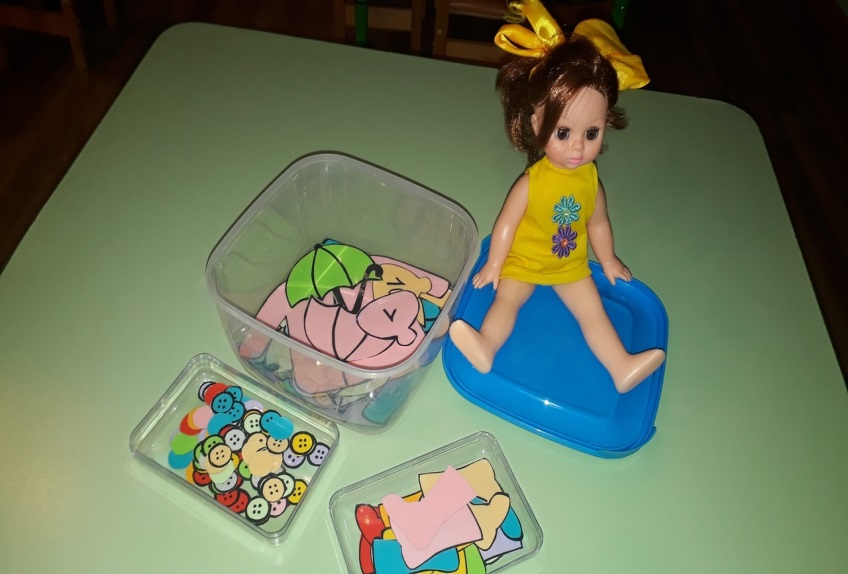 2. Так как Маша не умеет различать цвета, она просит помощи у детей. Дети с удовольствием соглашаются ей помочь. Сначала они рассматривают, какая одежда находится в сундучке: курточки, зонтики, шапочки и сапожки. Ребята выкладывают все на стол, считают сколько курточек, зонтиков, шапочек и пар обуви (Всех по 10). 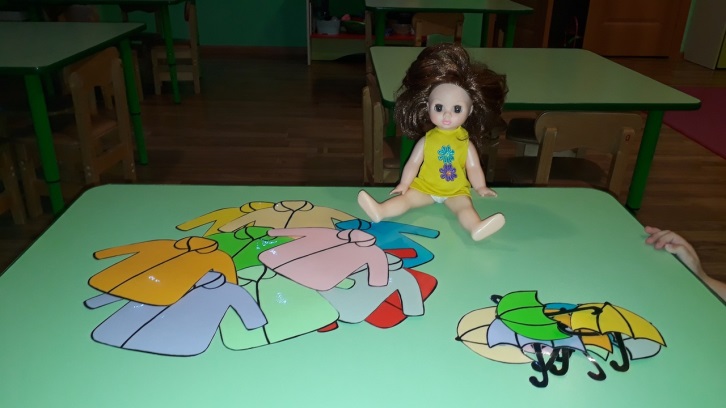 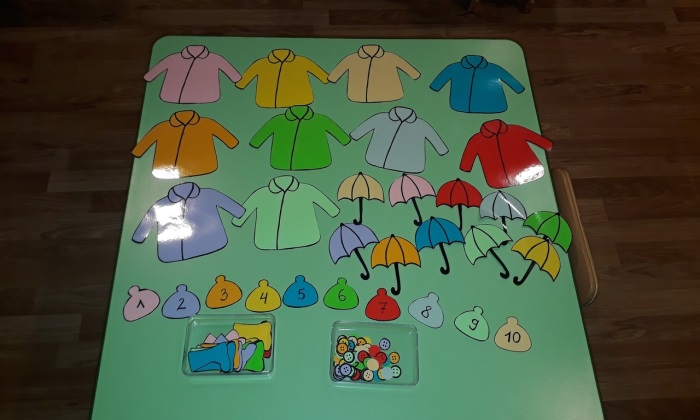 Дети изучают все цвета: розовый, голубой, оранжевый, зеленый, светло-зеленый (мятный), серый, фиолетовый, желтый, светло-желтый (песочный), красный. Дети по очереди называют цвета курточек, сапожек, зонтиков, шапочек и склоняют их, например: розовый зонтик, зеленая курточка, голубая шапочка, фиолетовые сапожки.3. Дети подбирают по цвету курточки и зонтики.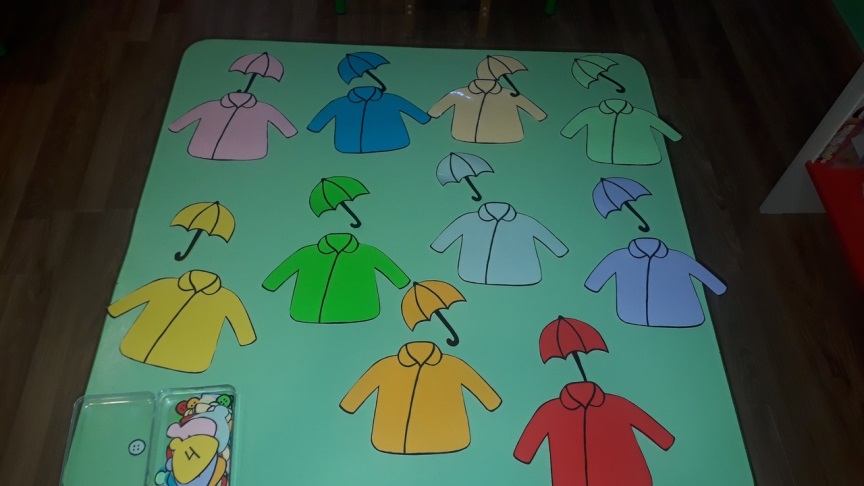 4. К курточкам и зонтикам находят шапочки.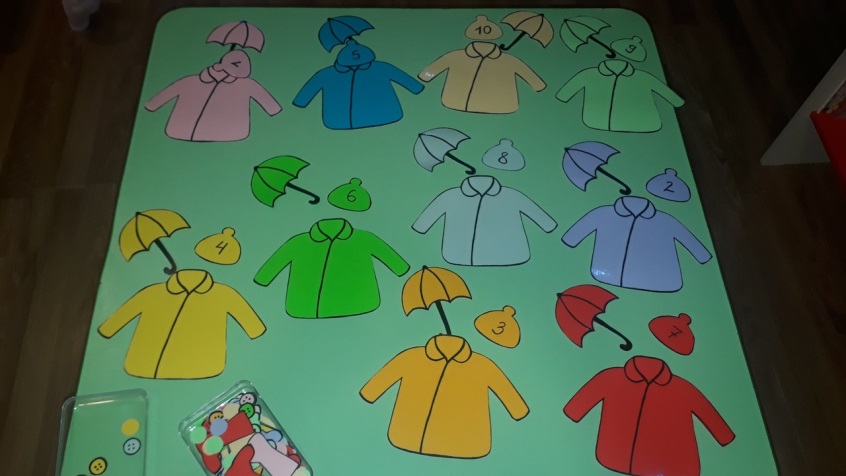 5. Подбирают сапожки по цвету.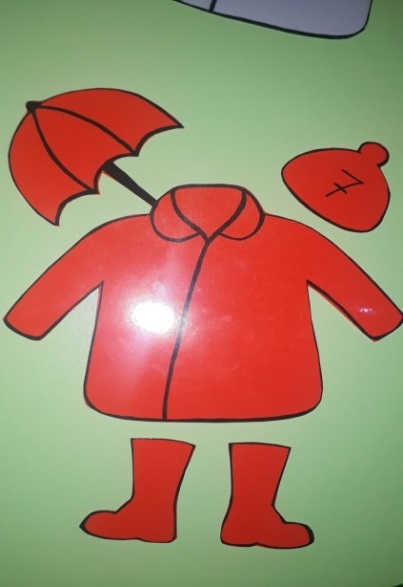 6. Дети замечают, что у Маши в сундучке есть пуговицы. Кукла предлагает детям определить, какие пуговицы, к какой курточке нужно «пришить». Для этого необходимо определить цифру на шапочке и выбрать необходимое количество пуговиц. Ребята пришивают пуговицы и чувствуют себя дизайнерами, так как нет шаблонов для петель и можно проявить фантазию.  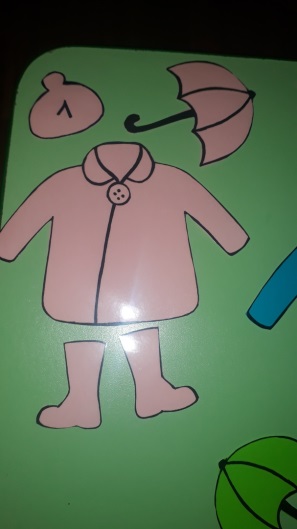 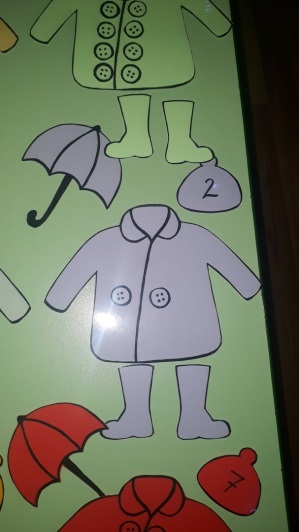 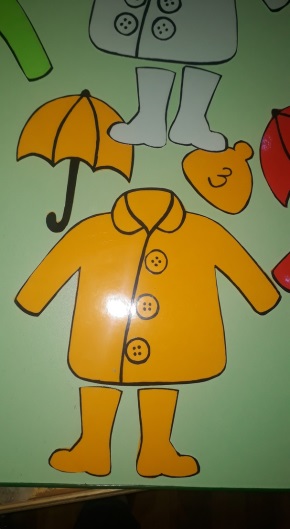 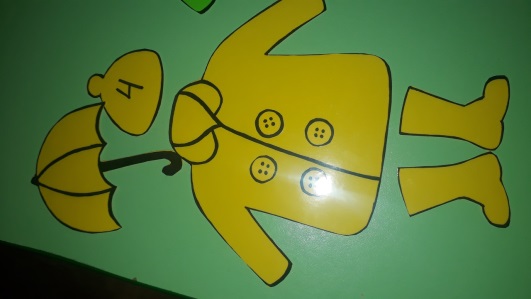 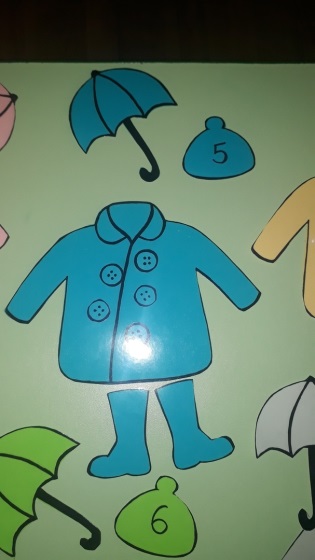 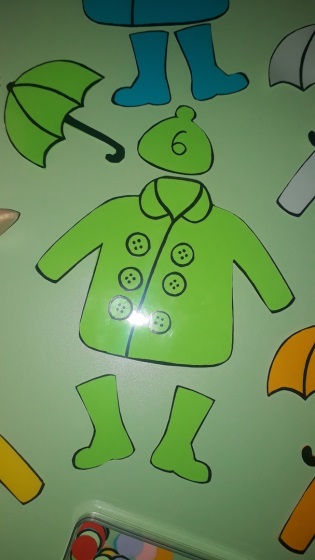 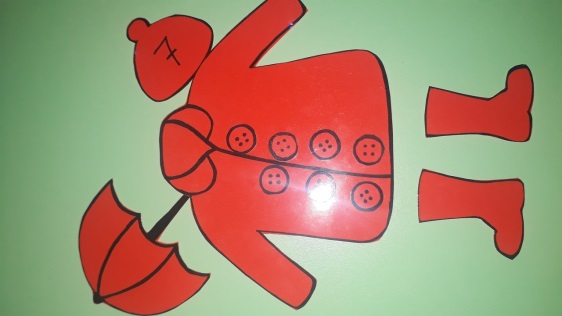 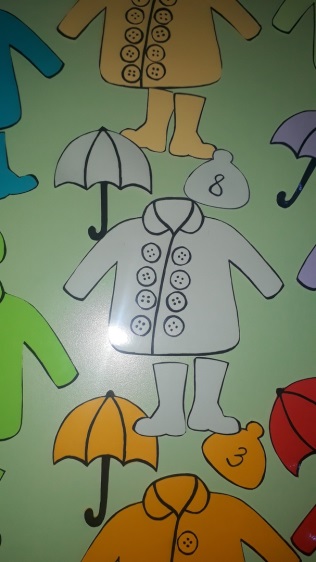 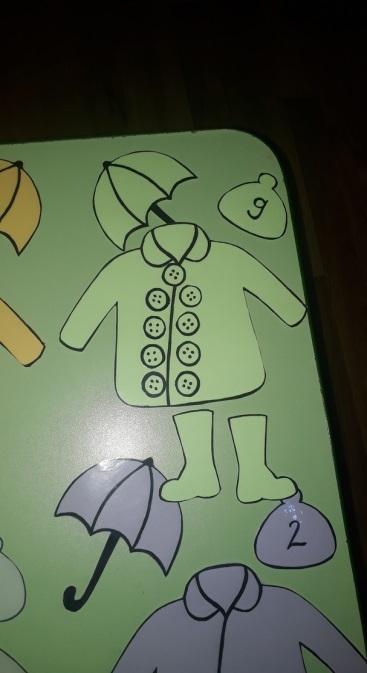 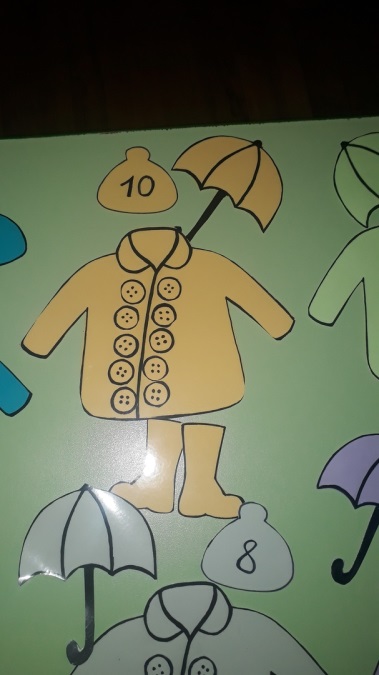 Кукла Маша очень рада и хвалит детей: «Вот молодцы, ребята, помогли мне выбрать и пришить пуговица к пальто, большое вам спасибо!»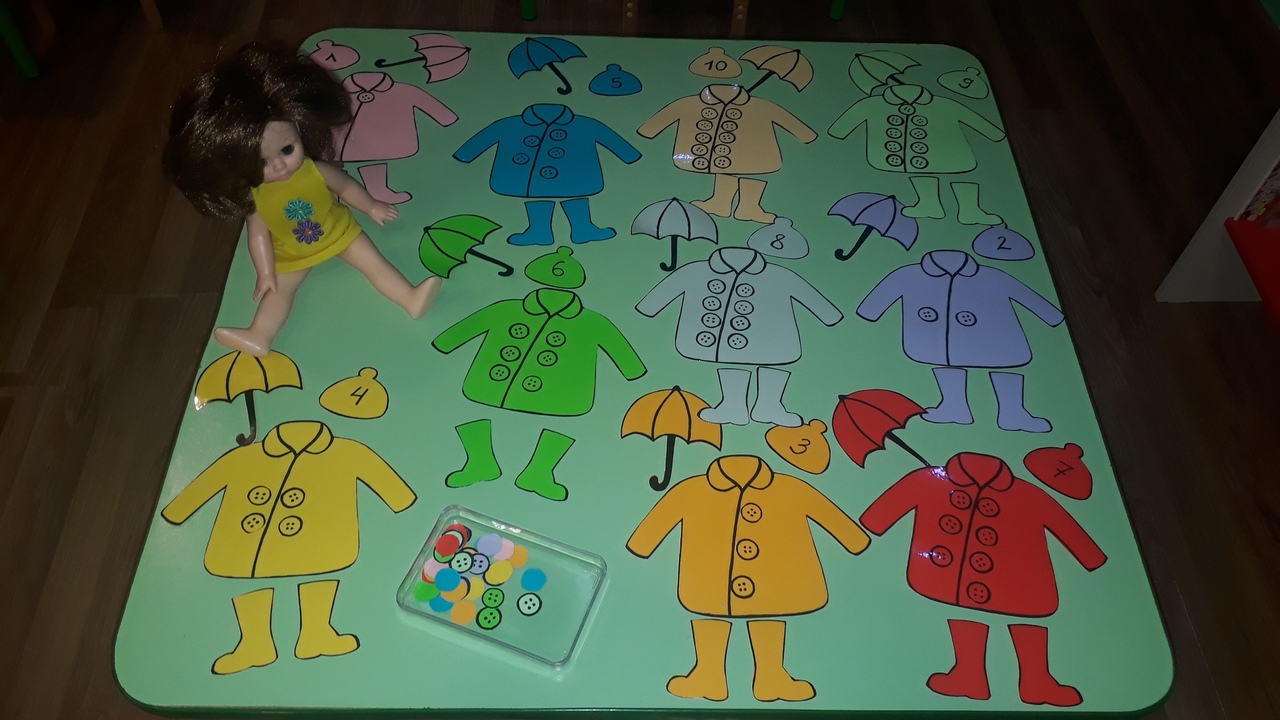 Также дети могут подбирать не только пуговицы одного цвета, но и проявить фантазию и выбрать любой другой цвет пуговичек, а также сочетать шапочки, курточки, зонтики и сапожки по цвету! При помощи этой игры можно с ребёнком освоить состав чисел. Варианты игры могут варьироваться, усложняться.